Survivorship Notes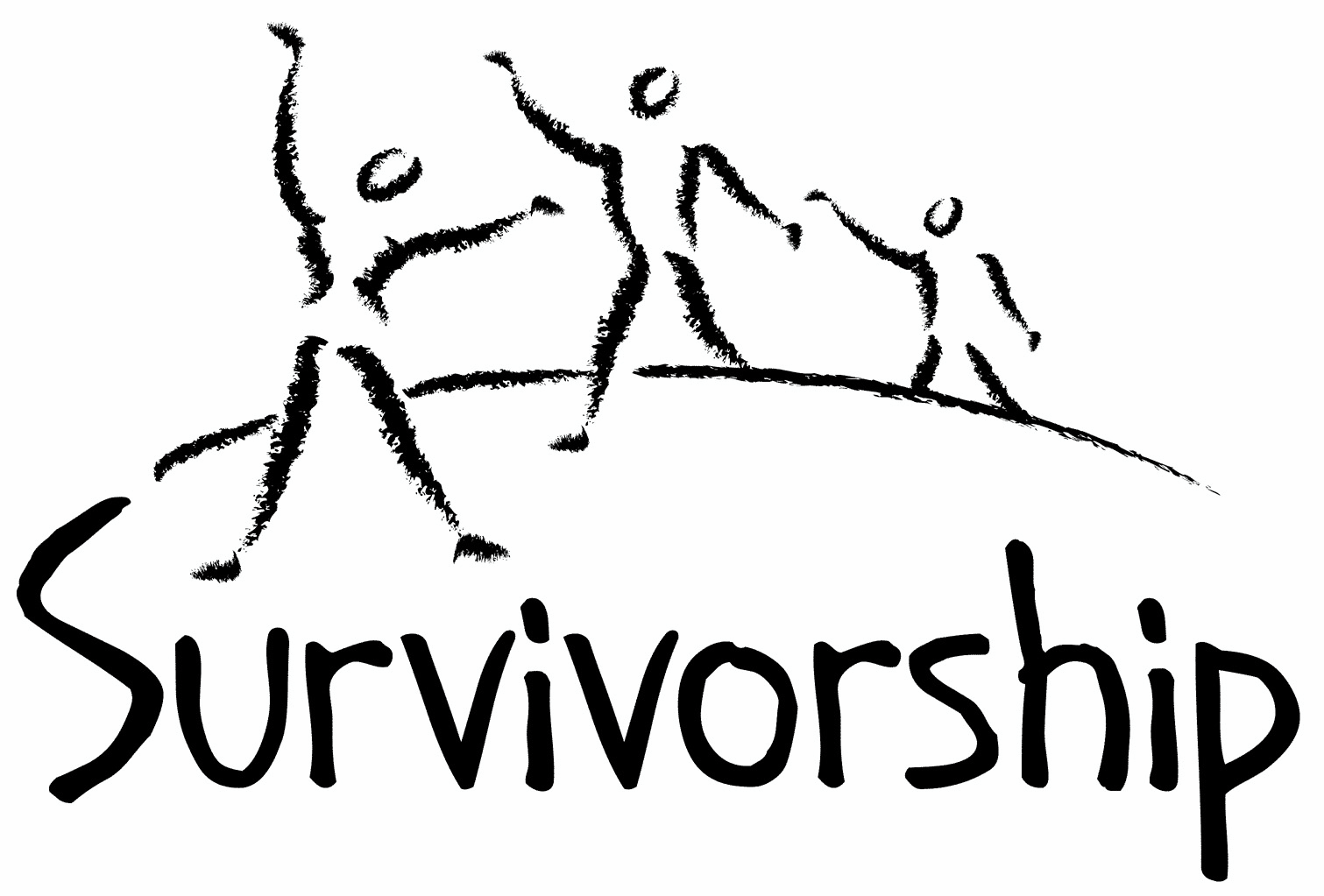  Vol. 190 No. 7 and 8July/August 2016The Notes, formerly called Chart Notes, ISSN 1523-275, is published bimonthly, copyright © 1999-2016 by Survivorship, Family Justice Center, 470 27th Street, Oakland, CA 94612. All rights reserved. The entire contents of this issue are copyrighted by Survivorship and by the individual contributors. Please write Survivorship or E-mail info@survivorship.org for permission to reprint. Survivorship is a nonprofit organization.Dear Friends,We would like to introduce you to the newest member of the Survivorship Board of Directors, Arauna Morgan.  Thank you Arauna for helping the ship grow. Please remember to renew your membership if it is due. Information is at: https://survivorship.org/how-to-renew-your-membership/  Survivorship grows and survives with your help and support. The Survivorship Board of DirectorsMicci, Neil, Alison, Wendy and AraunaSurvivorship blog   https://survivorshipwp.wordpress.com
Survivorship on Twitter  https://twitter.com/Survivorshiporg                                                                                      Survivorship on  Facebook  https://www.facebook.com/SurvivorshipRitualAbusePage  CONFERENCES, WEBINARS, WORKSHOPS, AND TRAININGPODS - POSITIVE OUTCOMES FOR DISSOCIATIVE SURVIVORS (PODS)Trauma and the Body: Somatisation and DissociationBradford: July 2, 2016Nottingham: July 16, 2016 London. “Working with Relational Trauma - Dealing with Disorganised Attachment” September 26Trauma, Dissociation and Recovery: Working with Dissociative Identity Disorder and Complex PTSD.”            Exeter: October 15, 2016London: November 12, 2016Brighton: November 26, 2016info@pods-online.org.uk  http://www.pods-online.org.uk/events.htmlBessel van der Kolk's complete speaking schedule is at: 
http://www.traumacenter.org/about/speaking_schedule.php   http://www.traumacenter.org/training/workshops.phpThe 2016 Annual Ritual Abuse, Secretive Organizations and Mind Control Conference August 12 – 14, 2016 at the DoubleTree Hotel - Windsor Locks, CT   Internet conference information: https://ritualabuse.us/smart-conference/   For more information, write smartnews@aol.com News and LinksPlease note: Some of these articles may have descriptions of violence and abuse. Bill Cosby to stand trial for assault charges, judge rules  http://www.cnn.com/2016/05/24/us/bill-cosby-hearing/Bill Cosby Accuser Jennifer Thompson: One of the Teens He Had Sex With was Mehttp://www.people.com/article/bill-cosby-acciser-jennifer-thompson-teen-victimJudge Says Sexual Assault Case Against Bill Cosby Can Go To Trial  http://www.npr.org/sections/thetwo-way/2016/05/24/479328215/judge-says-sexual-assault-case-against-bill-cosby-can-go-to-trialBill Cosby Admitted to Sex with Teens, Said Agency Sent Five or Six Models to His Studio Each Week  Bill Cosby Admitted to Sex With Teens in Newly Released Deposition  http://www.people.com/article/bill-cosby-admitted-sex-teens-agency-modelsTimeline Bill Cosby: A 50-year chronicle of accusations and accomplishmentsBy Kyle Kim, Christina Littlefield and Mark Olsen April 26, 2016http://www.latimes.com/entertainment/la-et-bill-cosby-timeline-htmlstory.htmlMichael Jackson Stockpiled Nude Images Of Children And Animal Torture, According To Police Report   Authorities seized more than 80 video recordings and computer hard drives, as well as notes, diaries, documents, photographs and audiotapes.   http://www.huffingtonpost.com/entry/michael-jackson-stockpiled-child-porn-animal-torture-photos-according-to-newly-surfaced-report_us_5769644fe4b0a75709b7d847Why The New Child Rape Case Filed Against Donald Trump Should Not Be Ignored  http://www.huffingtonpost.com/lisa-bloom/why-the-new-child-rape-ca_b_10619944.htmlJoe Paterno was told Jerry Sandusky abused a 14-year-old boy in 1976, according to testimony in newly unsealed documents  http://www.nydailynews.com/sports/college/paterno-told-sandusky-child-abuse-1976-court-docs-article-1.2708038New court documents suggest others at Penn State knew of Jerry Sandusky abusehttps://www.washingtonpost.com/sports/colleges/new-court-documents-suggest-others-at-penn-state-knew-of-jerry-sandusky-abuse/2016/07/12/9752f5a6-4853-11e6-90a8-fb84201e0645_story.htmlAnnual report shows continued toll of clergy sex abuse crisis   https://www.bostonglobe.com/metro/2016/05/20/new-report-shows-continued-toll-clergy-sex-abuse-crisis-catholic-church/nbjFHmj2w9rgZYuKGMUBCL/story.html  EXCLUSIVE: N.Y. pol says Brooklyn bishop offered $5G bribe for her to drop child-abuse reform; diocese calls her allegation ‘patently false’  http://www.nydailynews.com/news/politics/n-y-pol-claims-bishop-bribed-give-child-abuse-law-article-1.2663673  Police expect 30,000 new child abuse reports from Goddard inquiryExclusive: Extent of child sexual abuse in England and Wales begins to become clear as inquiry passes on 100 cases a month http://www.theguardian.com/uk-news/2016/may/19/child-sex-abuse-police-expect-30000-goddard-inquiry-cases  Mormon Church accused of turning blind eye to child abuse in foster care programThe Mormon Church has been hit with another lawsuit saying that it did nothing to protect children in a church-run foster program from sexual abuse.  http://www.foxnews.com/us/2016/06/01/mormon-church-accused-turning-blind-eye-to-child-abuse-in-foster-care-program.htmlAnother Navajo Member Sues LDS Church over Childhood Sexual Abuse http://kuer.org/post/another-navajo-member-sues-lds-church-over-childhood-sexual-abuseChild abuse inquiry turns to Kincora home and claims of MI5 blackmail  Inquiry will hear from men abused as boys at Northern Ireland children’s home and allegations that perpetrators were protected by working as spies   http://www.theguardian.com/uk-news/2016/may/30/n-ireland-child-abuse-inquiry-turns-to-kincora-home-and-claims-of-mi5-blackmailCult leader's extradition from Brazil to Minn. to face rape charges suddenly called offDispute between Brazil and U.S. over sentencing is behind the delay.  http://www.startribune.com/cult-leader-s-extradition-from-brazil-to-minn-to-face-rape-charges-suddenly-called-off/380138201/How child sexual abuse became a family business in the PhilippinesTens of thousands of children believed to be victims of live-streaming abuse, some of it being carried out by their own parents   http://www.theguardian.com/world/2016/may/31/live-streaming-child-sex-abuse-family-business-philippinesBritish paedophile sentenced to 85 years in US for trafficking child abuse imagesDomminich Shaw, a ‘kingpin’ of sexual violence against children, sent dozens of images online and discussed plans to assault and kill a child while on probation https://www.theguardian.com/us-news/2016/jun/29/british-pedophile-domminich-shaw-sentenced-usSatanism in Britian - 60 minuteshttps://www.youtube.com/watch?v=72OznY9ByZohttps://www.youtube.com/watch?v=Z3kKRzp-awEJudge Allows A CIA Torture Lawsuit To Move Forward For The First TimeA federal judge indicated Friday he will deny a request from two CIA-contracted psychologists to throw out a lawsuit filed on behalf of three victims of the agency’s now-defunct enhanced interrogation program.Https://www.aclu.org/feature/out-darknessMinnesota cult leader charged with 59 counts of child sex abuse  .http://latino.foxnews.com/latino/news/2016/06/21/minnesota-cult-leader-charged-with-5-counts-child-sex-abuse/may be heavy for survivorsLecture by D. Corydon Hammond, originally entitled "Hypnosis in MPD: Ritual Abuse" but now usually known as the "Greenbaum Speech" delivered at the Fourth Annual Eastern Regional Conference on Abuse and Multiple Personality, Thursday June 25, 1992, at the Radisson Plaza Hotel, Mark Center, Alexandria, Virginia, United States of America. https://www.youtube.com/watch?v=9FUersarZuo UK Column Live - Satanic Ritual Abuse Special studio guest: child protection campaigner of 22 years’ standing Wilfred Wong, originally trained as a barrister and with expertise in Satanic ritual abuse.  https://www.youtube.com/watch?v=om9uHQZ9uoY'Holy Hell': How One Man Documented 22 Years Inside a Sadistic CultFormer cult member's documentary details over two decades of mind games and torture inside an L.A. cult http://www.rollingstone.com/movies/news/holy-hell-how-one-man-documented-22-years-inside-a-sadistic-cult-20160527Dissecting Disbelief: Possible Reasons for the Denial of the Existence of Ritual Abuse in the United Kingdom Kate Richardson Researcher in Child Abuse and Exploitation, United Kingdom (2015) www.crimejusticejournal.com  IJCJ&SD 2015  4 (2): 77-93   ISSN 2202–8005  https://www.crimejusticejournal.com/article/viewFile/228/pdfJeffrey Franklin’s dark writings foreshadowed his deadly attack on his family  The writings are also marked by an apparent fascination with the occult.“Devil worship-based,” Broussard said. “Very violent. Overtones of a sexual nature throughout the material. There are religious themes, sort of anti-God, kind of theme that runs through it.“I mean, the predominance, the predominant theme here, really is, that of Satanic worship, as you read through this material.  http://whnt.com/2016/05/25/jeffrey-franklins-dark-writings-foreshadowed-his-deadly-attack-on-his-family/North Carolina ‘Satanist’ And ‘Cannibal’ Arrested For Murder, Bodies Found In Shallow Graves In Backyard   http://www.inquisitr.com/1590101/north-carolina-satanist-and-cannibal-arrested-for-murder-bodies-found-in-shallow-graves-in-backyard/Feces-strewn floors, pentagrams on every wall and graves in the garden: Inside the North Carolina 'Satanist killer's' house of horrors http://www.dailymail.co.uk/news/article-2823027/Feces-strewn-floors-trash-filled-rooms-pentagrams-wall-Inside-North-Carolina-Satanist-killer-s-house-horrors.htmlTennessee Satanist Gregory Scott Hale Arrested for Murder and Cannibalismhttp://www.ibtimes.co.uk/tennessee-satanist-gregory-scott-hale-arrested-murder-cannibalism-1452200 It's easy to implant false childhood memories, right? Wrong, says a new review http://digest.bps.org.uk/2016/05/its-easy-to-implant-false-childhood.htmlCreating Memories for False Autobiographical Events in Childhood: A Systematic ReviewBrewin, C., & Andrews, B. (2016). Creating Memories for False Autobiographical Events in Childhood: A Systematic Review Applied Cognitive Psychology DOI: 10.1002/acp.3220   http://onlinelibrary.wiley.com/doi/10.1002/acp.3220/abstract;jsessionid=5B1FB120F62930B9BB57453F86A0F172.f01t03
Books on Ritual Abuse https://ritualabuse.us/ritualabuse/books/ White Witch in a Black Robe by Wendy Hoffman is a memoir about how secret high-level mind control is performed throughout victims’ lives and the ways heads of governments and religious organizations participate in this, as well as the healing process and how the mind becomes whole again. http://us.karnacbooks.com/product/white-witch-in-a-black-robe-a-true-story-about-criminal-mind-control/37567/ The Enslaved Queen: A Memoir about Electricity and Mind Control  by Wendy Hoffman, a survivor of mind control and ritual abuse who is also a therapist. This memoir exposes the existence and practices of organized criminal groups who abuse children, helps survivors of those abuses, and provides important information for professionals about the dissociative brain.   http://us.karnacbooks.com/product/the-enslaved-queen-a-memoir-about-electricity-and-mind-control/35443/ Healing the Unimaginable – Treating Ritual Abuse and Mind Control by Alison Miller is a practical, task-oriented, instructional manual designed to help therapists provide effective treatment for survivors of these most extreme forms of child abuse and mental manipulation. http://us.karnacbooks.com/product/healing-the-unimaginable-treating-ritual-abuse-and-mind-control/30026 Becoming Yourself: Overcoming Mind Control and Ritual Abuse by Alison Miller   In contrast to the author’s previous book, Healing the Unimaginable: Treating Ritual Abuse and Mind Control, which was for therapists, this book is designed for survivors of these abuses. It takes the survivor systematically through understanding the abuses and how his or her symptoms may be consequences of these abuses, and gives practical advice regarding how a survivor can achieve stability and manage the life issues with which he or she may have difficulty.  http://us.karnacbooks.com/product/becoming-yourself-overcoming-mind-control-and-ritual-abuse/34803/ Forceps: Poems about the Birth of the Self by Wendy HoffmanThe search for my true past came in distinct waves. This collection of poems includes some from the long period when I knew something was drastically wrong but didn’t consciously know what that was and some from the breakthrough when I discovered my never-bloomed self. The poems cover the outskirts of my awakening, my plowing through and arrival in the middle of awareness. When dissociated memories and emotions exploded inside, eventually they filtered into a poem. The horror transmuted itself. These poems are that record.  I have regained a real, not imposed, self. http://us.karnacbooks.com/product/forceps-poems-about-the-birth-of-the-self/38047/Ritual Calendar 2016 - Difficult DaysOur 2016 calendar is at: https://survivorship.org/2016-dates/    Please use caution when reading this page.  This page has words and dates that may remind survivors of their programming.July
7/1 Satanic and demon revels (blood)
7/1 Sacred Heart of Jesus
7/1 Canada Day
7/4 New Mood
7/4 Independence in USA
7/14 Bastille Day
7/15 St Swithun’s Day (Ireland)
7/17-7/23 Sacrifice of first born males, communion with flesh and blood
7/19-7/20 Sunfest
7/19 New Moon
7/23 Beginning of Dog Days, linked to Sirius, Dog Star, Sothis, star of Set
7/24 Parent’s Day
7/25 Pioneer Day (Mormon)
7/25 St Jame’s Day/Festival of the horned god (herbs)
7/27 Grand ClimaxAugust
8/1-8/2 Lammas/Lughnasadh-corn harvest (blood)
8/2 New Moon
8/3 Satanic and demon revels (sex)
8/12 Feast for the First Night of the Prophet and his Bride
8/12,8/13 Diana’s day, triple goddess, moon and three moon phases
8/14 Fast of Tish’a B’Av
8/15 Assumption of the Blessed Virgin Mary
8/17 Krishna Janmashtami: Hindu: Birth if Krishna
8/18 Full Moon
8/24 Mania (opening of Nether World Gate)
8/24 and 8/25 Birthday celebration of Shri Krishna
8/24-8/27 Fundus Mundi/St Bartholemew’s day/Great shabbat ( herbs)
8/29 Raksha Bandhan: Hindu celebrates the bond of protection between brothers, sisters, and cousins.ON-GOING MEETINGS AND TRAINING OPPORTUNITIESMore information is available at https://survivorship.org/community-calendar-of-events/ Survivorship is presenting this as information only. If you choose to use one of these resources, please note that you are doing this at your own risk.Adult Survivors of Child Abuse-ongoing meetings/Beyond SurvivingSecond Thursday of each month, 6:00-8:00 PMEmbarcadero YMCA, 169 Stuart St., San Francisco, CA  http://rachelgrantcoaching.com/ ASCA (Adult Survivors of Child Abuse)On-going meetings in CA, FL, IL, NE, NJ, NY, NC, RI, and South Africainfo@ascasupport.org  www.ascasupport.orgChristina Arguello
http://therapists.psychologytoday.com/rms/prof_detail.php?profid=119345&sid=1336589023.0802_18054&city=San+Francisco&county=San+Francisco&state=CA&spec=19

Intensive Trauma Therapy, Morgantown, WV.Free Thursday morning Trauma Seminarsinfo@traumatherapy.us   http://www.traumatherapy.usSafeguarding Children - Ongoing training                                                                                                                                                    North Yorkshire, UK                                                                                     http://www.safeguardingchildren.co.uk/lscb-training-brochure.htmlSurvivors of Incest AnonymousSIA holds 12-step meetings for incest survivors. Those designated “Nothing Too Heavy to Share” meetings are designed for ritual abuse survivors. 410-282-3400  http://www.siawso.orgSIA Coming Home phone meetingDaily at 11:30 am and 9pm Eastern time.1 712 432 8808 code is 742247 then press 5 once you're in. Trauma Center at JRIFree lecture each Thursday of the month, 12-1 p.m., Brookline, MAmoreinfo@traumacenter.org   617- 232-1303  www.traumacenter.org/training/workshops.phpWomencare Counseling CenterWeekly ongoing groups, Evanston, IL info@womencarecounseling.com847-475-7003www.womencarecounseling.comWomen’s Center, 46 Pleasant Street, Cambridge, MA  Weekly and monthly groups for survivors of child sexual abuse, incest survivor’s interfaith quilt project, Survivors of Incest Anonymous, eating disorder support group, emotional healing group, more.info@cambridgewomenscenter.orgPhone: 617-354-6394  Helpline. 617-354-8807   http://www.cambridgewomenscenter.orgDissociation & Trauma Clinical DiscussionsThe Dissociation & Trauma Clinical Discussions (DissTCD) list has been created to allow for clinical discussions for all licensed mental health counselors and retired licensed mental health counselors around the world to discuss ritual abuse, mind control and other topics. If you have a related license or degree, please write for more information at DissTCD-owner@yahoogroups.com   http://groups.yahoo.com/group/DissTCD Ritual-Abuse/Mind-Control Special Interest GroupThe Ritual Abuse and Mind Control Special Interest Group (RA/MC SIG) of the International Society for the Study of Trauma and Dissociation (ISSTD) was approved by ISSTD’s Executive Council in 2008. The Mission of the RA/MC SIG is to further dialogue, knowledge, research and training on the etiology, evaluation, and effective treatment of trauma and dissociation in clients reporting histories of ritual abuse or mind control. Membership in the RA/MC SIG is free to all ISSTD members as an ISSTD membership benefit. Call for submission: For Survivorship's next journal, please send your essays, testimonies, articles, poetry and especially art work for consideration for publication. We accept entries from survivors and specialists in the field. Please mail to: info@survivorship.org The Childhelp National Child Abuse Hotline 1-800-4-A-CHILD (1-800-422-4453)  HOTLINES FAMILIAR WITH RA ISSUES* Bay Area Women Against Rape (BAWAR): 510-845-7273* San Francisco Women Against Rape (SFWAR): 415-647-7273* Women’s Center, Cambridge, MA: 617-354-8807How to Renew your MembershipIf you receive our literature by mail, look at the label on your Notes or Survivorship journal. The date before your name is the month that your membership ends. You may also write info@survivorship.org and ask.  If you renew before you need to, we will just add the extra months onto your membership. Please try to keep your membership up to date.  You may renew here: https://survivorship.org/how-to-renew-your-membership/  This page has a link to paying with paypal https://survivorship.org/membership-using-paypal/ RatesThe rates for a Survivorship membership have held steady for quite a while and are on a sliding scale based on ability to pay beginning from $75.00 and down to what you feel you can afford.  We ask that health-care professionals contribute towards gift memberships. We regret that we are not able to provide services or include members under the age of 18. Thank you for helping us to help the survivor community.Renewing1. First, decide if you want to read the Survivorship Journal and Notes on the web site (Internet Member) or receive the Journal by regular mail (let us know if you want to also receive the Notes by regular mail) (Regular Member).2. Then choose how much you are able to pay.  If you are a professional, we suggest that you donate $35.00 to support gift memberships for low-income survivors.  We truly appreciate gifts so that we may offer support to survivors who are unable to work due to the after-effects of their abuse and to survivors who are imprisoned. All donations are tax deductible. We are a 501(C) corporation.3. Decide whether you want to pay by check, money order, or PayPal. PayPal accepts charge cards. If you want to pay using PayPal, please copy and fill out the form below, email it to info@survivorship.org, and then click https://survivorship.org/membership-using-paypal/  to make your payment. If you want to pay by check or money order, print out the form below and send it with your payment (in U.S. funds) to:   Survivorship   Family Justice Center  470 27th Street  Oakland, CA 94612Name ________________________________________________________Organization (if applicable) _______________________________________City _________________________________________________________State __________________  (Please add street address and zip code for non-internet memberships.) E-mail _______________________________________________________Regular Membership: $__________ or Internet Membership $___________  Donation $_____________Total enclosed $______________________You may also e-mail the information on this form to info@survivorship.org .Survivorship is proud to co-sponsor the Annual 2016 Annual Ritual Abuse, Secretive Organizations and Mind Control Conference on August 13 - 14, 2016 at the DoubleTree near Bradley International Airport in Windsor Locks, CT.  Several Survivorship members will be participating in the conference this summer.  The conference is only a month away and seats are still available. 

S.M.A.R.T. will have several excellent well known speakers in the ritual abuse field. 
Speakers will include: Dr. Alison Miller, Randy Noblitt, PhD, Eileen Aveni, Neil Brick and Pamela Noblitt

Please register now to make sure you get a seat at the conference. Free meals and free parking are available. Books will be sold at the conference.   Details are at: https://ritualabuse.us/smart-conference/
Please e-mail S.M.A.R.T. at smartnews@aol.com  if you have any questions.  Their mailing address is S.M.A.R.T.  P O Box 1295 Easthampton, MA 01027 